§3203-C.  Inventory taxOn the date that any increase in the rate of tax imposed under this chapter takes effect, an inventory tax is imposed upon all distillates that are held in inventory by a supplier, wholesaler or retail dealer as of the end of the day prior to that date on which the tax imposed by section 3203, subsection 1‑B has been paid.  The inventory tax is computed by multiplying the number of gallons of tax-paid fuel held in inventory by the difference between the tax rate already paid and the new tax rate.  Suppliers, wholesalers and retail dealers that hold such tax-paid inventory shall make payment of the inventory tax on or before the 15th day of the next calendar month, accompanied by a form prescribed and furnished by the State Tax Assessor.  In the event of a decrease in the tax rate, the supplier, wholesaler or retail dealer is entitled to a refund or credit, which must be claimed on a form designed and furnished by the assessor.  [PL 2009, c. 652, Pt. B, §8 (AMD); PL 2009, c. 652, Pt. B, §9 (AFF).]SECTION HISTORYPL 2001, c. 688, §7 (NEW). PL 2003, c. 390, §15 (AMD). PL 2009, c. 413, Pt. W, §3 (AMD). PL 2009, c. 413, Pt. W, §6 (AFF). PL 2009, c. 434, §51 (AMD). PL 2009, c. 434, §84 (AFF). PL 2009, c. 496, §20 (RPR). PL 2009, c. 652, Pt. B, §8 (AMD). PL 2009, c. 652, Pt. B, §9 (AFF). The State of Maine claims a copyright in its codified statutes. If you intend to republish this material, we require that you include the following disclaimer in your publication:All copyrights and other rights to statutory text are reserved by the State of Maine. The text included in this publication reflects changes made through the First Regular and First Special Session of the 131st Maine Legislature and is current through November 1, 2023
                    . The text is subject to change without notice. It is a version that has not been officially certified by the Secretary of State. Refer to the Maine Revised Statutes Annotated and supplements for certified text.
                The Office of the Revisor of Statutes also requests that you send us one copy of any statutory publication you may produce. Our goal is not to restrict publishing activity, but to keep track of who is publishing what, to identify any needless duplication and to preserve the State's copyright rights.PLEASE NOTE: The Revisor's Office cannot perform research for or provide legal advice or interpretation of Maine law to the public. If you need legal assistance, please contact a qualified attorney.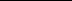 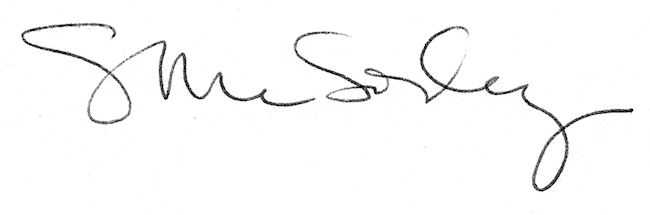 